Anmodning om indsigt, sletning m.m. 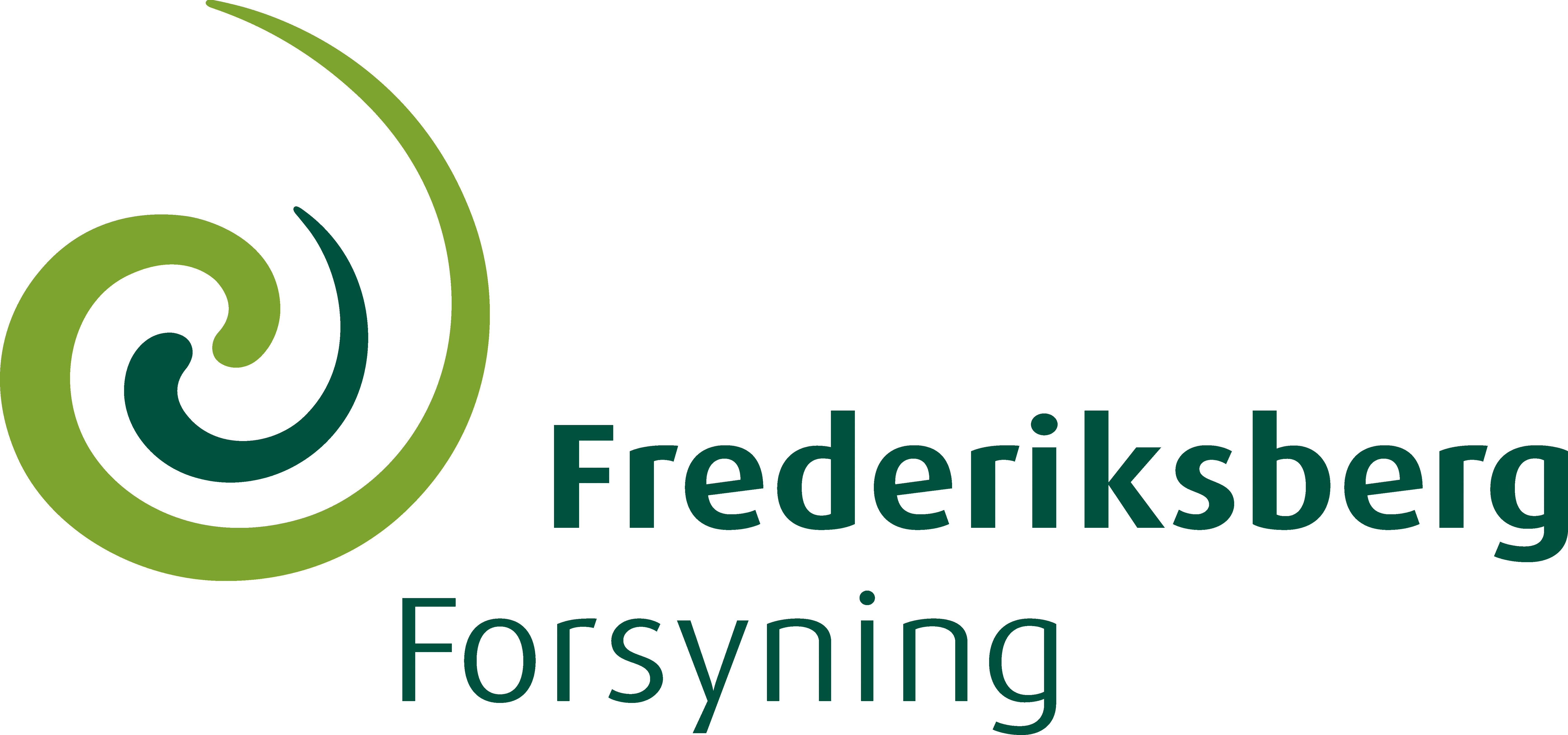 - efter persondatalovens § 31

Jeg ønsker (sæt kun ét kryds):Kan afleveres ved fremmøde, med post eller med e-mail til: 
Frederiksberg Forsyning, Stæhr Johansens Vej 38, 2000 Frederiksberg, Tlf. 3818 5000, service@frb-forsyning.dk 
Se vores privatlivspolitik på www.frb-forsyning.dk/pJeg er(sæt kryds)Kunde:Tidligere kunde:Jobansøger eller tidligere jobansøger:NavnAdresseE-mailTelefonAt få indsigtAt få indsigt i hvilke oplysninger, Frederiksberg Forsyning har om mig – og på hvilken måde, I behandler oplysninger på.At få slettet oplysningerAt bede om, at få slettet mine oplysninger hos Frederiksberg Forsyning.At få rettet oplysningerAt bede om, at få rettet forkerte oplysninger om mig hos Frederiksberg Forsyning.Beskriv det, der skal rettes:At sikre at oplysninger begrænsesAt sikre, at oplysninger om mig og mit kundeforhold hos Frederiksberg Forsyning ikke bliver givet videre til andre formål end den aftalte.At få udleveret oplysninger, som jeg kan videregive 
At få udleveret mine personoplysninger i et maskinlæsbart format, som jeg kan overføre til en anden tjenesteyder (dataportabilitet).At protestere mod forkert anvendelseAt protestere mod anvendelse af oplysninger om mig og mit kundeforhold hos Frederiksberg Forsyning. 
Beskriv: At tilbagetrække mit samtykkeAt tilbagekalde det samtykke, jeg har givet på www.frb-forsyning.dk/login. 
Du kan også selv logge på og tilbagetrække samtykket.Eventuelle kommentarer
Vigtigt – husk legitimationVedhæft kopi af enten pas, kørekort eller sundhedskort.Vigtigt – husk legitimationVedhæft kopi af enten pas, kørekort eller sundhedskort.Med min underskrift bekræfter jeg på tro og love, at ovenstående oplysninger er korrekte.Dato:                                                                        Min underskrift: Med min underskrift bekræfter jeg på tro og love, at ovenstående oplysninger er korrekte.Dato:                                                                        Min underskrift: 